Karla Liliana Huerta Estrada                                                            BEO4119“Química orgánica y inorgánica”1.-Química orgánica: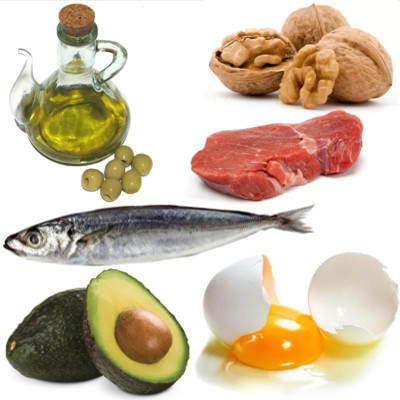 Estudia los compuestos que contiene carbono; el oxígeno, azufre, nitrógeno y los halógenos que también son comprendidos dentro de este campo.Lo orgánico procede de organismos vivos como:Lípidos: Son conjuntos de moléculas orgánicas y se los conoce como grasas ya que son lípidos procedentes de animales y cumplen una gran función en nuestro organismo la reserva de energía.2.-Química inorgánica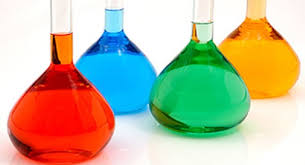  Estudia la estructura, composición y reacciones químicas de las sustancias inorgánicas, como:ÁcidosBasesSalesSe encarga del estudio integrado de la formación, composición, estructura y reacciones químicas de los elementos y compuestos inorgánicos  (por ejemplo, ácido sulfúrico o carbonato cálcico); es decir, los que no poseen enlaces carbono-hidrógeno.